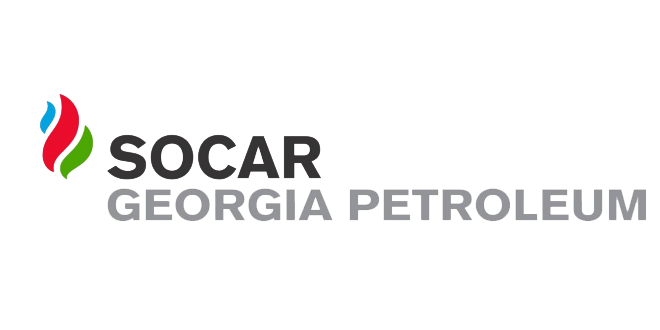 ელექტრონული ტენდერის განაცხადი№1ტენდერის აღწერილობაავეჯის დამზადება და მონტაჟი2კონკრეტული დავალება ავეჯის დამზადება “EGGER”-ის მასალით, ნახაზების მიხედვით:3 კარიანი და 4 კარიანი კარადების მიწოდება და მონტაჟი უნდა განხორციელდეს  ქ.თბილისში, ქიზიყის ქუჩა 23;ტუმბოს, ბაინდერებისა და გასაწევ კარიანი კარადის მიწოდება უნდა განხორციელდეს ქ. თბილისში, ლილო, იოსებ ალავერდელის 15ა-ში.3მოთხოვნები პრეტენდენტების მიმართ5 წლიანი გამოცდილება4გადახდის პირობები მიღება-ჩაბარების აქტის საფუძველზე5ტენდერის ვადები 15 კალენდარული დღე6ხელშეკრულების ვადები 15 დღე7საგარანტიო პირობები 1 წელი 8საკონტაქტო პირიცირა რუხაძე -  555 330 6469სხვა